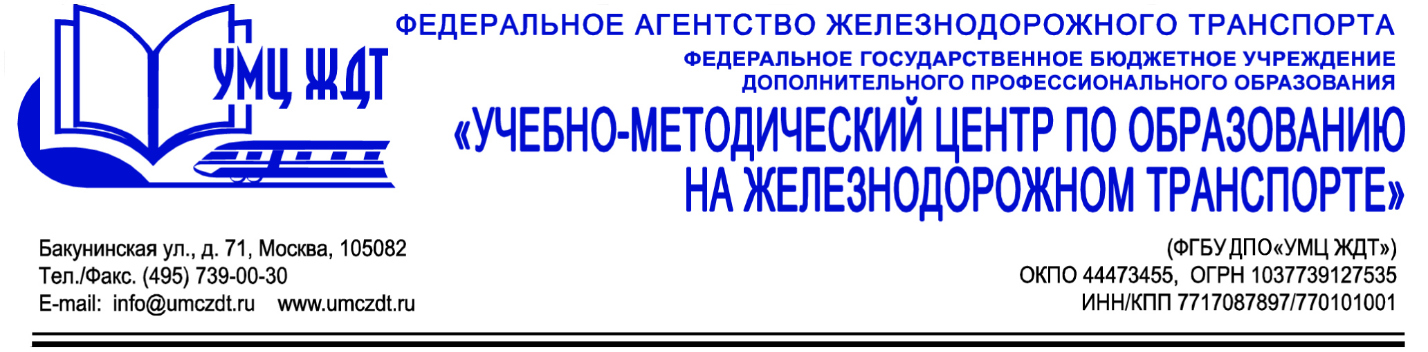 Учебно-тематический  пландополнительной профессиональной программы (профессиональная переподготовка)«Педагогика профессионального образования. Профиль «Транспорт»№п/пНаименование модуля /учебной дисциплиныВсего часовВ том числеВ том числеВ том числе№п/пНаименование модуля /учебной дисциплиныВсего часовлекциипрактич. занятиясамост.работа1.Цикл общекультурныхдисциплин19828124461.1Философия образования36422101.2Возрастная физиология и основы здорового образа жизни50832101.3Информационные технологии в образовании54440101.4Кадровое обеспечение транспортных комплексов 184861.5Менеджмент в образовании36818102.Цикл психолого-педагогических дисциплин 25048164382.1Психология721646102.2Общая и профессиональная педагогика2.3Методика профессионального обучения1083046323.Подготовка к итоговой аттестации72--724.Итоговый контроль знаний. Итоговый экзамен (или защита итоговой аттестационной работы)4---Всего52072288156